Al  Dirigente Scolastico     Istituto Comprensivo Perugia 13                                         Ponte Valleceppi (PG)Il/la  sottoscritto/a    ___________________       in servizio presso codesto Istituto nel corrente anno scolastico in qualità di:  Assistente Amm.vo                Collaboratore Scolastico            Docente utilizzatocon incarico a tempo    indeterminato 	       determinato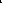 chiede alla S.V. di poter usufruire per il periodo: dal   _______________    al ______________  per n.  ___    giorni di  _________________________	dal  _______________     al  _____________   per n.  ___    giorni di  _________________________dal  _______________     al  _____________   per n.  ___    giorni di  _________________________dal  _______________     al  _____________   per n.  ___    giorni di  _________________________5   malattia 6   malattia accertamenti clinici     (allegare certificazione medica)7   Legge 104/92 - DA CONCORDARE CON L'ANMIMSTRAZIONE PER GARANTIRE LA                                        REGOLARE EROGAZIONE DEL SERVIZIO8   aspettativa non retribuita per motivi di famiglia/studio (*)__________________________________9   altro caso previsto dalla normativa in vigore (*)                 ___________________________________(*) allegare documentazioneData								                        Firma1    riposo compensativo - totale ore ………. eccedenti l'orario d'obbligo2    ferie    relative al corrente a.s………..         maturate e non godute nel precedente a.s. 3   festività previste dalla L. 937/774   permesso retribuito (*)                  partecipazione a concorso/esameluttomotivi personali/familiarimatrimonioVISTO:	                                                                               VISTO SI CONCEDE:         Il  D.S.G.A.                                                                              I1 Dirigente ScolasticoDott.ssa Silvia Vitali                                                                       Dott.ssa Simona Tanci  